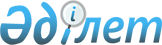 "Шетелде кадрлар даярлау жөніндегі республикалық комиссия туралы" Қазақстан Республикасы Президентінің 2000 жылғы 12 қазандағы № 470 Жарлығына толықтыру енгізу туралы" Қазақстан Республикасы Президенті Жарлығының жобасы туралыҚазақстан Республикасы Үкіметінің 2021 жылғы 24 тамыздағы № 578 қаулысы
      Қазақстан Республикасының Үкіметі ҚАУЛЫ ЕТЕДІ:
      "Шетелде кадрлар даярлау жөніндегі республикалық комиссия туралы" Қазақстан Республикасы Президентінің 2000 жылғы 12 қазандағы № 470 Жарлығына толықтыру енгізу туралы" Қазақстан Республикасының Президенті Жарлығының жобасы Қазақстан Республикасы Президентінің қарауына енгізілсін. "Шетелде кадрлар даярлау жөніндегі республикалық комиссия туралы" Қазақстан Республикасы Президентінің 2000 жылғы 12 қазандағы № 470 Жарлығына толықтыру енгізу туралы
      ҚАУЛЫ ЕТЕМІН:
      1. "Шетелде кадрлар даярлау жөніндегі республикалық комиссия туралы" Қазақстан Республикасы Президентінің 2000 жылғы 12 қазандағы № 470 Жарлығына мынадай толықтыру енгізілсін:
      жоғарыда аталған Жарлықпен бекітілген Шетелде кадрлар даярлау жөніндегі республикалық комиссия туралы ережеде:
      10-тармақ мынадай мазмұндағы 15) тармақшамен толықтырылсын:
      "15) ғалымдардың тағылымдамадан өтуі үшін ұсынылатын әлемнің жетекші ғылыми орталықтарының тізімін, сондай-ақ оны қалыптастыру жөніндегі нұсқаулықты әзірлейді және бекітеді.".
      2. Осы Жарлық қол қойылған күнінен бастап қолданысқа енгізіледі.
					© 2012. Қазақстан Республикасы Әділет министрлігінің «Қазақстан Республикасының Заңнама және құқықтық ақпарат институты» ШЖҚ РМК
				
      Қазақстан Республикасының
Премьер-Министрі

А. Мамин

      Қазақстан Республикасының
Президенті

Қ.Тоқаев
